                            				                                проект                                                                          О создании обособленных земельных участков для почетных захороненийВ соответствии с Федеральным законом от 12.01.1996 № 8-ФЗ                               «О погребении и похоронном деле», Законом Московской области          № 115/2007-ОЗ от 17.07.2007 «О погребении и похоронном деле в Московской области», руководствуясь Уставом Одинцовского городского округа Московской области, в целях организации похоронного дела в Одинцовском городском округе Московской области, учитывая распоряжение Главного управления региональной безопасности Московской области от 13.02.2024     № 7 «Об утверждении Порядка согласования Главным  управлением региональной безопасности Московской области решений органов местного самоуправления муниципальных образований Московской области о создании на территории общественных кладбищ обособленных земельных участков (зон) для одиночных захоронений, почетных захоронений, воинских захоронений, погребения умерших одной веры и умерших, имеющих высокий радиоактивный фон», ПОСТАНОВЛЯЮ:1. Создать на Знаменском кладбище Одинцовского городского округа Московской области, расположенном по адресу: Московская область, Одинцовский городской округ, село Знаменское, территория захоронения Знаменское, земельный участок 1, кадастровый номер 50:20:0040702:2651, обособленный земельный участок площадью 0,252 га, с координатами: 1-я точка - 55.734148, 37.146444; 2-я точка - 55.733647, 37.146060; 3-я точка - 55.734020, 37.147098;4-я точка - 55.733530, 37.146703для почетных захоронений (далее – зона почетных захоронений) согласно схематическому плану (прилагается). 2. Опубликовать настоящее постановление в официальных средствах массовой информации Одинцовского городского округа Московской области и разместить на официальном сайте Одинцовского городского округа Московской области в сети «Интернет».3.  Настоящее постановление вступает в силу со дня его официального опубликования.4. Контроль за выполнением настоящего постановления возложить                  на исполняющего обязанности заместителя Главы Одинцовского городского округа Садетдинову А.А.Глава Одинцовского городского округа	                                          А.Р. Иванов	  Верно: начальник Общего отдела                                                      Е.П. КочетковаПриложениеСХЕМАТИЧЕСКИЙ  ПЛАНобособленного земельного участка площадью 0,252 гана Знаменском кладбище Одинцовского городского округа Московской области, (сектор № 3) для почетных захоронений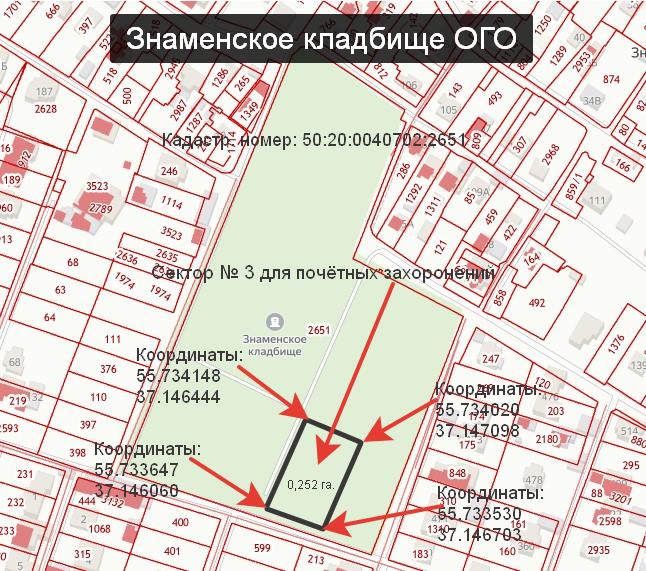 И.о. заместителя Главы Одинцовского городского округа                                                                               А.А. Садетдинова